Individual Health Care Plans in Schools Update from the Bedfordshire and Luton School Nursing TeamChildren and young people who have been identified as having a long-term health condition requiring support in school (including support in an emergency situation) will have an Individual Health Care Plan.An Individual Health Care Plan is a written document that specifies what sort of help the school can provide for your child and is developed in partnership between the school, parents, pupils, and the relevant healthcare professional who can advise on a child's case. The aim is to ensure that schools know how to support your child effectively and to provide clarity about what needs to be done, when and by whom, for example, what medicines they can administer, and what to do in a medical emergency.In Bedfordshire and Luton, the school nursing team can support the school and family with writing a health care plan, and the team provide support and training to schools for the management of medical conditions. Health care plans for complex medical conditions (e.g. heart conditions) should be written by the specialist team overseeing the care of your child, however the school nurse can act as a point of liaison and support the co-ordination of this.  It is best practice for schools to review all health care plans for students annually, to ensure students are kept safe, information is up to date and that they have one for everybody that needs one. The school nursing team is available for young people, parents/carers or education settings to contact them if guidance is needed or if they have any concerns with managing health of young people in school. The school nursing team can be contacted via our Health HUBTelephone: 0300 555 0606Email: ccs.bedsandlutonchildrenshealthhub@nhs.netCo-Produced in Partnership with Bedfordshire and Luton Parent Care Forums 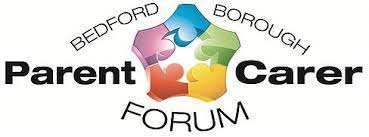 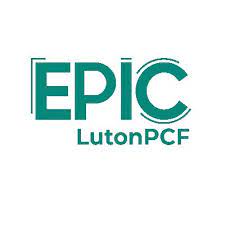 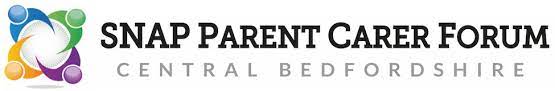 